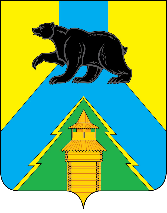 Российская ФедерацияИркутская областьУсть-Удинский районАдминистрацияПостановление«30» декабря  2022 г.  №   599р.п. Усть-УдаО внесении изменений в муниципальную программу РМО «Усть-Удинский район» «Организация летнего отдыха и занятости детей в Усть-Удинском районе» на 2020-2025 годыВ соответствии с решением районной Думы от 22.12.2022 г. № 50/1-РД «О районном бюджете «О районном бюджете на 2022 г. и на плановый период 2023 и 2024 г.г.», с Положением о порядке принятия решений о разработке муниципальных программ РМО «Усть-Удинский район» их формирования и реализации, утвержденным постановлением № 450 от 24.12.2019 г. руководствуясь ст.ст. 22,45 Устава районного муниципального образования «Усть-Удинский район», администрация Усть-Удинского районаПОСТАНОВЛЯЕТ:	1. Внести изменения в муниципальную программу РМО «Усть-Удинский район» «Организация летнего отдыха и занятости детей в Усть-Удинском районе» на 2020-2025 годы, утвержденную постановлением администрации Усть-Удинского района от 11.11.2019 г. № 389 (далее муниципальная программа):1.1. В паспорте муниципальной программы ресурсное обеспечение программы изложить в следующей редакции: 1.2. В приложении № 2 прогнозная (справочная) оценка ресурсного обеспечения реализации муниципальной программы РМО «Усть-Улинский район»   «Организация  летнего отдыха и занятости детей в Усть-Удинском районе на 2020-2025 годы  за счёт всех источников финансирования  изложить в следующей редакции:1.3. В приложении №3 прогнозная (справочная) оценка ресурсного обеспечения реализации муниципальной программы РМО «Усть-Удинский район» «Организация  летнего отдыха и занятости детей в Усть-Удинском районе на 2020-2025 годы  за счёт всех источников финансирования  изложить в следующей редакции:3. Контроль исполнения настоящего постановления возложить на заместителя мэра по социальным вопросам (Черных О.И.)Глава администрацииРМО «Усть-Удинский район»                                          С. Н. ЧемезовПрогнозная (справочная) оценка ресурсного обеспечения реализации муниципальной программыОбщий объем финансирования составляет  13139,9 тыс. рублей, в том числе:2020 год – 517,3 тыс. руб.;2021 год – 1962,4 тыс. руб.;2022 год – 2340,0 тыс. руб.;2023 год – 2520,5 тыс. руб.;2024 год – 2835,3 тыс. руб.;2025 год – 2964,4 тыс. руб.Объем средств районного бюджета для реализации программы составляет 8319,1 тыс. руб., в том числе:2020 год – 517,3 тыс. руб.;2021 год – 1155,5 тыс. руб.;2022 год – 1522,8 тыс. руб.;2023 год – 1500,0 тыс. руб.;2024 год – 1773,7 тыс. руб.;2025 год – 1849,8 тыс. руб.Объем средств областного бюджета для реализации программы составляет 4820,8 тыс. руб., в том числе:2020 год – 0,0 тыс. руб.;2021 год – 806,9 тыс. руб.;2022 год – 817,2 тыс. руб.;2023 год – 1020,5 тыс. руб.;2024 год – 1061,6 тыс. руб.;2025 год – 1114,6 тыс. руб.Наименование программы, подпрограммы, ведомственной целевой программы, основного мероприятия, мероприятияОтветственный исполнитель, соисполнители, участники, исполнители мероприятийИсточник финансированияРасходы, (тыс. руб.) годы   Расходы, (тыс. руб.) годы   Расходы, (тыс. руб.) годы   Расходы, (тыс. руб.) годы   Расходы, (тыс. руб.) годы   Расходы, (тыс. руб.) годы   Наименование программы, подпрограммы, ведомственной целевой программы, основного мероприятия, мероприятияОтветственный исполнитель, соисполнители, участники, исполнители мероприятийИсточник финансирования20202021202220232024202512345678Программа  "Организация летнего отдыха и занятости детей в Усть-Удинском районе" на 2020-2025 годыВсего, в том числе:МБ517,31155,5 1522,8 1500,0 1773,7 1849,8 Программа  "Организация летнего отдыха и занятости детей в Усть-Удинском районе" на 2020-2025 годыУправление образования муниципального образования "Усть-Удинский район"МБ517,31155,5 1522,8 1500,0 1773,7 1849,8 Основное мероприятие "Организация отдыха, оздоровления и занятости детей и подростков в Усть-Удинском районе" Управление образования муниципального образования "Усть-Удинский район"Общеобразовательные организацииМБУ ДО «Усть-Удинский ДДТ»МБ517,31155,5 1522,8 1500,0 1773,7 1849,8 1. Мероприятие "Организация отдыха и проведение лагерей с дневным пребыванием детей"Управление образования муниципального образования "Усть-Удинский район" Общеобразовательные организацииМБ60,00455,3697,8700,8769,3807,82.  Мероприятие "Организация временного трудоустройства несовершеннолетних детей в возрасте от 14 до 18 лет"Управление образования муниципального образования "Усть-Удинский район" Общеобразовательные организацииМБ457,3500,2675,0675,0753,4791,03. Мероприятие "Конкурс летних программ для детей и подростков"Управление образования муниципального образования "Усть-Удинский район" Общеобразовательные организацииМБУ ДО «Усть-Удинский ДДТ»МБ-200,0150,0124,2250,0250,0Наименование программы, подпрограммы, ведомственной целевой программы, основного мероприятия, мероприятияОтветственный исполнитель, соисполнители, участники, исполнители мероприятийИсточник финансированияОбъем расходования, тыс.руб.     Объем расходования, тыс.руб.     Объем расходования, тыс.руб.     Объем расходования, тыс.руб.     Объем расходования, тыс.руб.     Объем расходования, тыс.руб.     Наименование программы, подпрограммы, ведомственной целевой программы, основного мероприятия, мероприятияОтветственный исполнитель, соисполнители, участники, исполнители мероприятийИсточник финансирования202020212022202320242025123456789Программа  "Организация летнего отдыха и занятости детей в Усть-Удинском районе" на 2020-2025 годыВсего, в том числе:Всего517,31962,42340,02520,52835,32964,4Программа  "Организация летнего отдыха и занятости детей в Усть-Удинском районе" на 2020-2025 годыВсего, в том числе:Районный бюджет517,31155,5 1522,8 1500,0 1773,7 1849,8 Программа  "Организация летнего отдыха и занятости детей в Усть-Удинском районе" на 2020-2025 годыВсего, в том числе:Областной бюджет-806,9817,21020,51061,61114,6Программа  "Организация летнего отдыха и занятости детей в Усть-Удинском районе" на 2020-2025 годыВсего, в том числе:Федеральный бюджет0,00,00,00,00,00,0Программа  "Организация летнего отдыха и занятости детей в Усть-Удинском районе" на 2020-2025 годыВсего, в том числе:Иные источники0,00,00,00,00,00,0Программа  "Организация летнего отдыха и занятости детей в Усть-Удинском районе" на 2020-2025 годыУправление образования муниципального образования "Усть-Удинский район"Всего517,31962,42340,02520,52835,32964,4Программа  "Организация летнего отдыха и занятости детей в Усть-Удинском районе" на 2020-2025 годыУправление образования муниципального образования "Усть-Удинский район"Районный бюджет517,31155,5 1522,8 1500,0 1773,7 1849,8 Программа  "Организация летнего отдыха и занятости детей в Усть-Удинском районе" на 2020-2025 годыУправление образования муниципального образования "Усть-Удинский район"Областной бюджет-806,9817,21020,51061,61114,6Программа  "Организация летнего отдыха и занятости детей в Усть-Удинском районе" на 2020-2025 годыУправление образования муниципального образования "Усть-Удинский район"Федеральный бюджет0,00,00,00,00,00,0Программа  "Организация летнего отдыха и занятости детей в Усть-Удинском районе" на 2020-2025 годыУправление образования муниципального образования "Усть-Удинский район"Иные источники0,00,00,00,00,00,0Основное мероприятие "Организация отдыха, оздоровления и занятости детей и подростков в Усть-Удинском районе" Управление образования муниципального образования "Усть-Удинский район"Всего517,31962,42340,02520,52835,32964,4Основное мероприятие "Организация отдыха, оздоровления и занятости детей и подростков в Усть-Удинском районе" Управление образования муниципального образования "Усть-Удинский район"Районный бюджет517,31155,5 1522,8 1500,0 1773,7 1849,8 Основное мероприятие "Организация отдыха, оздоровления и занятости детей и подростков в Усть-Удинском районе" Управление образования муниципального образования "Усть-Удинский район"Областной бюджет-806,9817,21020,51061,61114,6Основное мероприятие "Организация отдыха, оздоровления и занятости детей и подростков в Усть-Удинском районе" Управление образования муниципального образования "Усть-Удинский район"Федеральный бюджет0,00,00,00,00,00,0Основное мероприятие "Организация отдыха, оздоровления и занятости детей и подростков в Усть-Удинском районе" Управление образования муниципального образования "Усть-Удинский район"Иные источники0,00,00,00,00,00,01. Мероприятие "Организация отдыха и проведение лагерей с дневным пребыванием детей"Управление образования муниципального образования "Усть-Удинский район"Всего60,001262,21515,01500,01830,91922,41. Мероприятие "Организация отдыха и проведение лагерей с дневным пребыванием детей"Управление образования муниципального образования "Усть-Удинский район"Районный бюджет60,00455,3697,8700,8769,3807,81. Мероприятие "Организация отдыха и проведение лагерей с дневным пребыванием детей"Управление образования муниципального образования "Усть-Удинский район"Областной бюджет-806,9817,21020,51061,61114,61. Мероприятие "Организация отдыха и проведение лагерей с дневным пребыванием детей"Управление образования муниципального образования "Усть-Удинский район"Федеральный бюджет0,00,00,00,00,00,01. Мероприятие "Организация отдыха и проведение лагерей с дневным пребыванием детей"Управление образования муниципального образования "Усть-Удинский район"Иные источники0,00,00,00,00,00,02.  Мероприятие "Организация временного трудоустройства несовершеннолетних детей в возрасте от 14 до 18 лет"Управление образования муниципального образования "Усть-Удинский район"Всего457,3500,2675,0675,0753,4791,02.  Мероприятие "Организация временного трудоустройства несовершеннолетних детей в возрасте от 14 до 18 лет"Управление образования муниципального образования "Усть-Удинский район"Районный бюджет457,3500,2675,0675,0753,4791,02.  Мероприятие "Организация временного трудоустройства несовершеннолетних детей в возрасте от 14 до 18 лет"Управление образования муниципального образования "Усть-Удинский район"Областной бюджет0,00,00,00,00,00,02.  Мероприятие "Организация временного трудоустройства несовершеннолетних детей в возрасте от 14 до 18 лет"Управление образования муниципального образования "Усть-Удинский район"Федеральный бюджет0,00,00,00,00,00,02.  Мероприятие "Организация временного трудоустройства несовершеннолетних детей в возрасте от 14 до 18 лет"Управление образования муниципального образования "Усть-Удинский район"Иные источники0,00,00,00,00,00,03. Мероприятие "Конкурс летних программ для детей и подростков"Управление образования муниципального образования "Усть-Удинский район"Всего-200,0150,0124,2250,0250,03. Мероприятие "Конкурс летних программ для детей и подростков"Управление образования муниципального образования "Усть-Удинский район"Районный бюджет-200,0150,0124,2250,0250,03. Мероприятие "Конкурс летних программ для детей и подростков"Управление образования муниципального образования "Усть-Удинский район"Областной бюджет0,00,00,00,00,00,03. Мероприятие "Конкурс летних программ для детей и подростков"Управление образования муниципального образования "Усть-Удинский район"Федеральный бюджет0,00,00,00,00,00,03. Мероприятие "Конкурс летних программ для детей и подростков"Управление образования муниципального образования "Усть-Удинский район"Иные источники0,00,00,00,00,00,0